ПРОЕКТвнесения изменений в Правила землепользования и застройки городского поселения Кандалакша Кандалакшского района, утвержденные решением Совета депутатов городского поселения Кандалакша Кандалакшского района третьего созыва № 598 от                 13 декабря 2013 г., в части увеличения территориальной зоны размещения культовых зданий (ЦС-4) за счет  уменьшения территориальной зоны многоэтажной жилой застройки (Ж-3) по ул. Кировская в  г. Кандалакше с целью строительства  православного храмового комплексаДо внесения изменений Правила землепользования и застройки городского поселения Кандалакша Кандалакшского района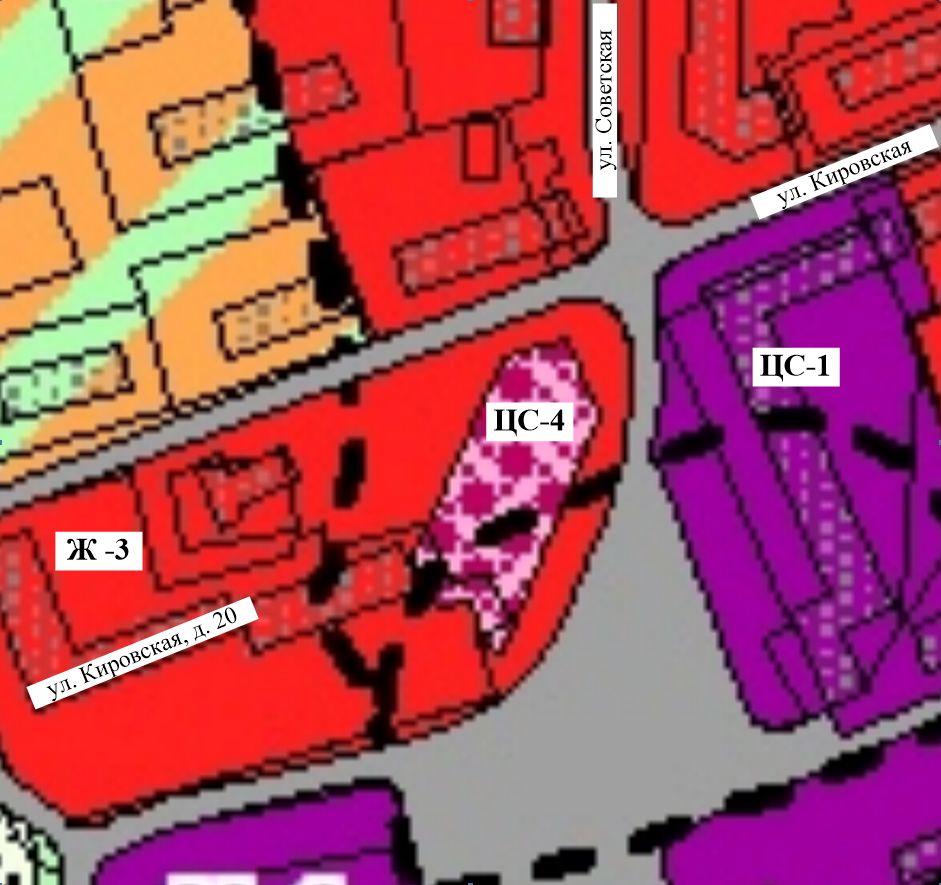 После внесения изменений Правила землепользования и застройки городского поселения Кандалакша Кандалакшского района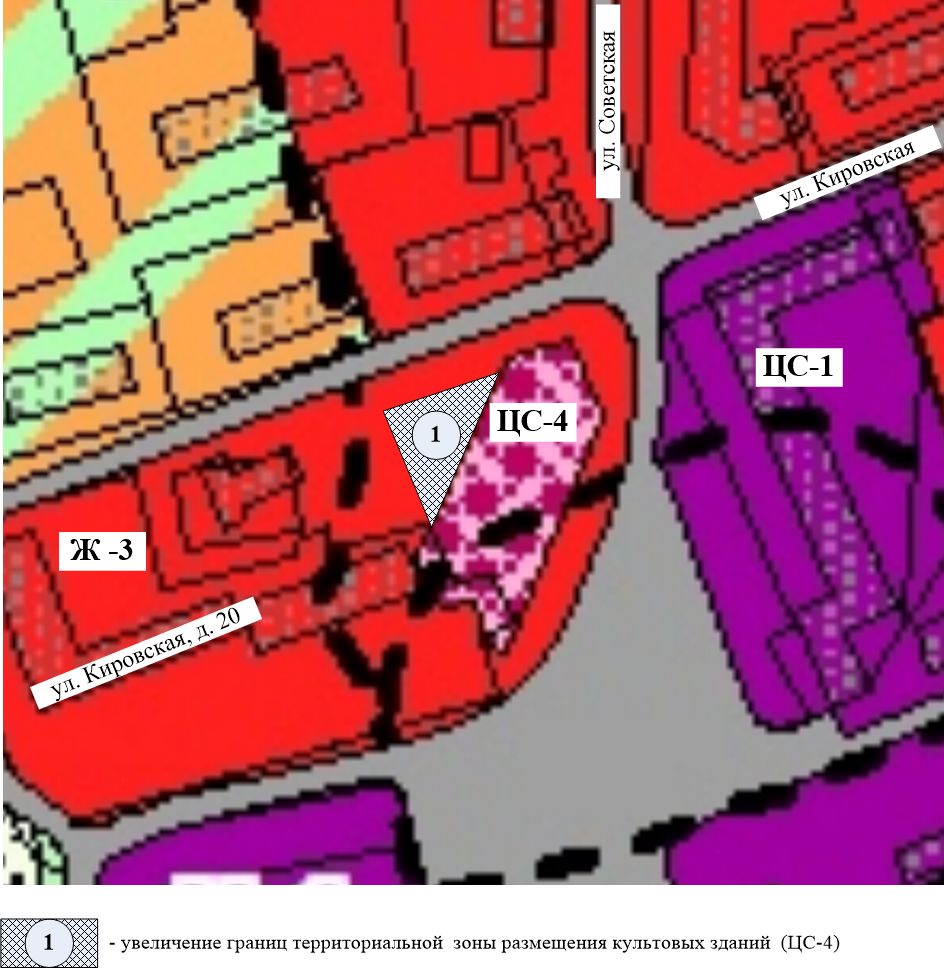 Председатель комиссиипо землепользованию и застройке	              С. О. Федотов